ANEXO N°7: RECONSIDERACIÓN DE ADMISIBILIDAD Solicita Reconsideración de Admisibilidad En representación de la institución _____________________________, RUT _______________________, titular del proyecto _____________________________. Yo ______________________________, representante legal de la institución, cédula nacional de identidad N°________________, solicito la reconsideración de la declaración de Admisibilidad. Lo anterior, debido a las siguientes razones:____________________________________________________________________________________________________________________________________________________________________________________________________________________________________Fecha___________________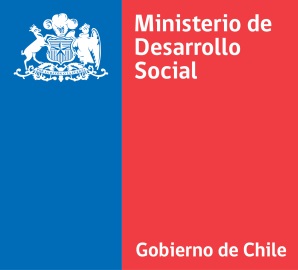 CONCURSO CHILE DE TODAS Y TODOS 2016